Приложение. Маршрутный лист.Нет ошибок    –       «5»Одна ошибка    –     «4»Две-три ошибки –   «3»     Оценка_____________Задание № 1. Сделайте чертёж и решите задачу« В равнобедренном треугольнике АВС с основанием АС через середину боковой стороны проведена прямая  MN, параллельная АС. Зная, что АМ= 7 см, а периметры треугольников АВС и MBN  38 см и 19 см соответственно. Найти АС и MN.»Вывод: MN -___________________________________________________Задание № 2 . Практическая работа. Инструкция.1. Нарисуйте прямоугольный, тупоугольный и остроугольный треугольники. В каждом из них постройте одну из средних линий. Обозначьте её.2. Как расположена средняя линия относительно третьей стороны треугольника?3. Измерьте третью сторону и среднюю линию треугольника. Скажи о своих предположениях соседу и сделайте вывод.Вывод: Средняя линия треугольника_______________________________________________________________________Задание № 3. Доказательство теоремы.Дано: ∆АВС, МN- средняя линия.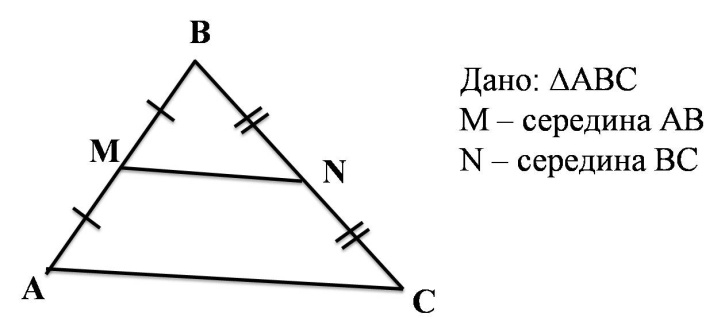  Доказать: 1) MN  || AC       2) MN=ACДоказательство: 1)   Рассмотрим  ∆_____ и   ∆______ 2)       (т.к. АМ=МВ, ВN=NC)        и    угол  В – общий угол,=> ∆АВС       ∆MBN (по        признаку подобия треугольников).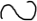  3) Эти треугольники подобны => углы у них равны, в частностиВMN=_____ (как                                      углы) и    4)Следовательно, при пересечении двух прямых третьей прямой получили равные углы MN     AC 5)    =>MN =                                                          Теорема доказана.Задание №  4.  Выбери правильный ответ.Ответ: №1___________, №2______________№ 3___________________Задание № 5. Тест по теме «Средняя линия треугольника»1. Средней линией треугольника называется отрезок…а)  параллельный стороне треугольника;б) соединяющий середины двух его сторон треугольника;в) соединяющий вершину и середину противоположной стороны;г) нет правильного ответа2. BD || AF, тогда отрезок  BD….                                       С   B                    DA                                        F 3  MN || АC, MN= 26 cм, тогда  АС=…                                                                                                                                               а) не может быть  средней линией треугольника;б) является средней линией треугольника;в)  нет правильного ответа                       B                M                                N      А                                           C            а) 26 см;б) 13 см;в) 52 см;г)  нет правильного ответаДомашнее задание. П.62 (определения и теорему выучить)Обязательный уровень:  Решить задачи 1.Найти площадь треугольника, если высота, проведенная к одной из его сторон,   равна  10,    а средняя линия, параллельная этой стороне,   равна 5.2.Средняя линия равностороннего треугольника АВС равна 8 см. Найти периметр этого треугольника.Творческий уровень: Оформить работу либо в виде презентации  либо в виде реферата.